В Саратовской области продолжается реализация Программы поддержки местных инициатив (ППМИ)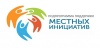 Уважаемые жители Липовского муниципального образования!Администрация Липовского муниципального образования обращается к Вам с просьбой принять активное участие в обсуждении и реализации Программы поддержки местных инициатив. Ваши инициативы и неравнодушие помогут в решении насущных проблем благоустройства и жизнедеятельности ваших населенных пунктов!По решению Губернатора Саратовской области Валерия Васильевича Радаева данная программа работает в регионе уже четыре года.  Одна из её главных особенностей заключается в том, что жители территорий самостоятельно определяют круг проблем, которые можно решить в рамках реализации программы местных инициатив. Цель Программы поддержки местных инициатив – выявить и решить проблемы поселения, на решение которых в муниципалитете не хватает средств. Эти проблемы могут быть связаны с вопросами, относящимися к полномочиям поселений. На эти цели из бюджета области выделены субсидии до 1,5 млн. рублей на сельское поселение, получить которые смогут поселения, победившие в конкурсе, предусмотренным  Программой. Чем больше жителей будет участвовать в собрании по определению проблемы и выбору программы, тем больше шансов на победу у конкурсной заявки поселения!